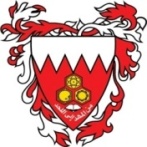 شغل برنامج Microsoft Visual Studio 2005 وانشئ مشروعاً جديداً باسمك الثلاثي  في مجلدك الخاص بالامتحان على أن يتكون من الآتي:أولاً: النموذج Form1.vbغير خلفية النموذج إلى لون من اختيارك مع تغيير عنوان النموذج إلى (دائرة الألوان).أدرج GroupBox عنوانه (الألوان الأساسية) واتجاهه من اليمين إلى اليسار مع تغيير لون خلفيته من اختيارك.أدرج في GroupBox الآتي: 3 خيارات Radio Button للألوان الأساسية للاختيار بينها وهي كالتالي (أحمر - أصفر - أزرق) وغير الخصائص التالية لهذه الخيارات:أدرج زراً بعنوان (معلومات عن اللون) وغير الخصائص التالية له :اجعل النموذج يظهر في منتصف الشاشة.ثانياً: النموذج AllColors.vbغير خصائص هذا النموذج كما يلي:ادرج صورة مناسبة تعبر عن الألوان من مجلد الصور وغير حجمها بما يتناسب مع النموذج بحيث تظهر ممتدة Stretch.ادرج مربع نص ، وغير خصائصه ليتم إدخال النص على هيئة * وكحد أقصى 6 حروف.عند تنفيذ البرنامج يظهر ملء الشاشة ، ويعمل أولاً عند بدء التشغيل.جدد حفظ المشروع وقم بإغلاقهافتح المشروع الأول VB1 الموجود في مجلدك الخاص بالامتحان و قم بتنفيذ الآتي:النموذج Q1.VBعند تنفيذ البرنامج Load يتم تغيير عنوان النموذج إلى (الأعداد الزوجية).عند تحريك مؤشر الفأرة MouseMove على النموذج يتم تفعيل زري "حذف" و"مسح".عند الضغط المفرد Click على زر الأعداد الزوجية  يتم إظهار الأعداد الزوجية التي تقع بين         1 و 30 فيListBox1 على أن يتم إظهار مجموع هذه الأرقام من خلال رسالة باستخدام  For\Next\Step   باستخدام المتغيرات المناسبة.عند الضغط المفرد Click بالفأرة على الزر حذف : يتم حذف الرقم الثالث من ListBox1.عند الضغط المفرد Click بالفأرة على الزر مسح يتم مسح محتويات ListBox1.عند الضغط المزدوج DoubleClick بالفأرة على النموذج يتم الانتقال إلى النموذج Q2.vb مع عدم السماح بالتعامل مع النماذج الأخرى.النموذج Q2.VBدون استخدام متغيرات يتم تنفيذ الآتي:عند الضغط المفرد  Clickبالفأرة على الزر "احسب ناتج القسمة": يتم تنفيذ الآتي:باستخدام جملة    IF\THEN\ELSEيتم تنفيذ الآتي عند تحريك مؤشر الفأرة  MouseMove على الزر تحقق : عند الضغط المفرد Click على زر (إغلاق النموذج) يتم إغلاق النموذج الحالي.	انتهت الأسئلة مع تمنياتنا لكم بالنجاح والتوفيقلون النصنفس لون الكلمة المكتوبةالخطTraditional Arabic-12-Boldخلفية الزرصورة من مجلد (الأزرار) الموجود بمجلد (الصور)نسق صورة الخلفية اجعل صورة الخلفية تظهر في وسط Center الزرمؤشر الفأرةHandالحجم350H-400Wزر تصغير النافذةتعطيلالإطارFixedDialog